Исковое заявление о компенсации денежных средствИсковое заявление о компенсации денежных средств. Истец состоял в законном браке с ответчиком. На основании решения мирового судьи их брак был расторгнут. В период брака на земельном участке, принадлежавшем ответчице на праве собственности истцом было построено ряд строений, а именно: жилой дом, беседка, хоз. блок. Право собственности на жилой дом ответчица без ведома истца зарегистрировала на свое имя. Однако после расторжения брака ответчица, не уведомив истца, распорядилась спорным имуществом путём продажи земельного участка вместе со строениями третьему лицу. Истец просит суд произвести раздел указанного имущества между ним и ответчицей и взыскать компенсацию за проданный жилой дом и строения на земельном участке.В ______________ районный суд г. _________истец:
ответчик:
третьи лица: Управление Федеральной Регистрационной Службы по Московской области
Госпошлина: на основании п. 1 ч. 1 ст. 333.19 Налогового кодекса РФ составляет 6 700 рублей 00 коп.ИСКОВОЕ ЗАЯВЛЕНИЕ
о компенсации денежных средств в результате продажи имущества, нажитого в совместном бракеВ период с _________________ года по ______________ года я состоял в законном браке с _________________________.
На основании решения мирового судьи судебного участка № __ района «_________» ________________ судебного района ЮЗАО г.________ от _____________г. наш брак был расторгнут. 
Общих детей с ответчицей я не имею.
Соглашения о разделе имущества не заключали.
В период брака на земельном участке, принадлежавшем ответчице на праве собственности мною был построено ряд строений, а именно: жилой дом, беседка, хоз. блок (сарай). Также произведен капитальный ремонт водостока, приобретено множество строительных и хозяйственных материалов с целью строительства и капитального ремонта, что подтверждается приходными кассовыми чеками и товарными накладными. 
Общая сумма денежных средств, затраченных на указанные цели составляет 350 000 (триста пятьдесят) тысяч рублей.
Право собственности на жилой дом ответчица без моего ведома зарегистрировала на свое имя.
Согласно ст. 34 СК РФ, имущество, нажитое супругами во время брака, является их совместной собственностью.
К имуществу, нажитому супругами во время брака (общему имуществу супругов), относятся доходы каждого из супругов от трудовой деятельности, предпринимательской деятельности и результатов интеллектуальной деятельности, полученные ими пенсии, пособия, а также иные денежные выплаты, не имеющие специального целевого назначения (суммы материальной помощи, суммы, выплаченные в возмещение ущерба в связи с утратой трудоспособности вследствие увечья либо иного повреждения здоровья и другие). Общим имуществом супругов являются также приобретенные за счет общих доходов супругов движимые и недвижимые вещи, ценные бумаги, паи, вклады, доли в капитале, внесенные в кредитные учреждения или в иные коммерческие организации, и любое другое нажитое супругами в период брака имущество независимо от того, на имя кого из супругов оно приобретено либо на имя кого или кем из супругов внесены денежные средства.
Право на общее имущество супругов принадлежит также супругу, который в период брака осуществлял ведение домашнего хозяйства, уход за детьми или по другим уважительным причинам не имел самостоятельного дохода.
А в соответствии со ст. 39 СК РФ, при разделе общего имущества супругов и определении долей в этом имуществе доли супругов признаются равными, если иное не предусмотрено договором между супругами.
На основании ст. 38 СК РФ, раздел общего имущества супругов может быть произведен как в период брака, так и после его расторжения по требованию любого из супругов, а также в случае заявления кредитором требования о разделе общего имущества супругов для обращения взыскания на долю одного из супругов в общем имуществе супругов.
Общее имущество супругов может быть разделено между супругами по их соглашению. По желанию супругов их соглашение о разделе общего имущества может быть нотариально удостоверено.
В случае спора раздел общего имущества супругов, а также определение долей супругов в этом имуществе производятся в судебном порядке.
При разделе общего имущества супругов суд по требованию супругов определяет, какое имущество подлежит передаче каждому из супругов. В случае, если одному из супругов передается имущество, стоимость которого превышает причитающуюся ему долю, другому супругу может быть присуждена соответствующая денежная или иная компенсация.
На основании ст. 37 СК РФ имущество каждого из супругов может быть признано их совместной собственностью, если будет установлено, что в период брака за счет общего имущества супругов или имущества каждого из супругов либо труда одного из супругов были произведены вложения, значительно увеличивающие стоимость этого имущества (капитальный ремонт, реконструкция, переоборудование и другие).
Следовательно, в силу того, что в период брака в результате строительства и капитального ремонта значительно увеличилась стоимость спорного имущества, указанный жилой дом и строения на земельном участке могут быть признаны совместной собственностью.
Однако после расторжения брака ответчица, не уведомив меня, распорядилась спорным имуществом путём продажи земельного участка вместе со строениями третьему лицу. Продажа имущества оказалась для меня полной неожиданностью, об указанном факте я узнал только в 2010 году.
При этом на проданном земельном участке находились мои вещи, а именно:
- садовая тележка, садовый инвентарь
- электронагреватели воды в кол-ве 2 штук
- диван раскладной с тремя подушками
- 2 кресла
- торшер
- кухонная мебель
- кожаная куртка и шляпа
- чугунная печь «буржуйка»
- матрацы на кровать в количестве 2 штук.
Указанные вещи от ответчицы я не получал и предложения забрать их перед продажей дома от неё тоже не последовало.
После расторжения брака на протяжении пяти лет я и ответчица неоднократно совместно посещали спорный земельный участок и вместе вели его благоустройство. О намерении продать земельный участок _________________________ не высказывалась.
Согласно ст. 38 СК РФ в случае спора раздел общего имущества супругов, а также определение долей супругов в этом имуществе производятся в судебном порядке.
При разделе общего имущества супругов суд по требованию супругов определяет, какое имущество подлежит передаче каждому из супругов. В случае, если одному из супругов передается имущество, стоимость которого превышает причитающуюся ему долю, другому супругу может быть присуждена соответствующая денежная или иная компенсация.
Все правоустанавливающие документы на спорное имущество находятся у ответчицы, на мои требование предоставить указанные документы либо их копии, ответчица отвечает категорическим отказом.
Таким образом, поскольку в период брака была значительно увеличена стоимость имущества и в последствии спорное имущество было продано, у меня имеются все основания требовать денежной компенсации в счет раздела совместно нажитого имущества.На основании изложенного и руководствуясь ст.ст. 34, 38, 39 СК РФ,-ПРОШУ СУД :1. Произвести раздел указанного имущества между мною и ответчицей.
Взыскать компенсацию за проданный жилой дом и строения на земельном участке в размере 350 000 (триста пятьдесят тысяч) рублей:
2. Поскольку все правоустанавливающие документы на спорное имущество находятся у ответчицы, а получить дубликаты самостоятельно для меня не представляется возможным, прошу оказать содействие и в порядке подготовки дела к слушанию истребовать в Федеральной регистрационной службе по Московской области правоустанавливающие документы на спорное недвижимое имущество.
3. Истребовать из чужого незаконного владения – у ответчицы ______________________________, принадлежащие мне личные вещи:
Приложения:1. квитанция об уплате госпошлины
2. копии искового заявления________________« » ______________ годаВНИМАНИЕ! Раз вы скачали бесплатно этот документ с сайта ПравПотребитель.РУ, то получите заодно и бесплатную юридическую консультацию!  Всего 3 минуты вашего времени:Достаточно набрать в браузере http://PravPotrebitel.ru/, задать свой вопрос в окошке на главной странице и наш специалист сам перезвонит вам и предложит законное решение проблемы!Странно.. А почему бесплатно? Все просто:Чем качественней и чаще мы отвечаем на вопросы, тем больше у нас рекламодателей. Грубо говоря, наши рекламодатели платят нам за то, что мы помогаем вам! Пробуйте и рассказывайте другим!
*** P.S. Перед печатью документа данный текст можно удалить..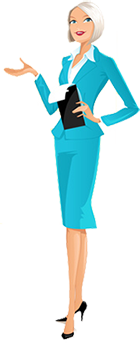 